第二届（2019）中国新材料产业发展大会摘要格式模板如有作报告需求，请在此模板直接改写相应内容，发送到相应分论坛联系人邮箱张三，**大学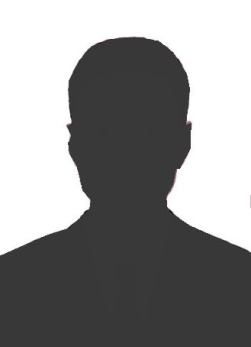 简历：（150字左右、行距固定值21磅、中文字体宋体五号，英文字体Times New Roman五号）报告题目： 摘要：（200字左右、行距固定值21磅、中文字体宋体五号，英文字体Times New Roman五号）参考样式张三, 中国材料研究学会简历：中国材料研究学会( C- MRS )是中国从事材料科学技术研究和产业的科技工作者和单位，自愿 结合并依法成立的全国性、非营利性法人社会团体，是中国科协的组成部分，挂靠在中国科学院。中国材料研究学会是国际材料研究学会联合会( International Union of Materials Research Society，简称IUMRS ) 的发起单位之一，并代表国家身份作为该会的成员。报告题目：中国材料研究学会的宗旨摘要：中国材料研究学会的宗旨是团结和组织中国广大材料科技工作者,遵守宪法、法律 、法规和国家政策 ，遵守社会道德风尚 ，贯彻"科教兴国"方针 ，自主活动 ，自我发展 ，紧紧围绕国家经济建设和社会发展目标，瞄准世界材料科学前沿，开展国内外学 术交流，促进各类先进材料的研究与发展，努力推动新材料、新工艺及新技术在产业中的实际应用，为繁荣和发展材料科技事业、为国家的经济建设做贡献。学会现有分支机构22个，团体会员180个(拥有上万的材料科技工作者) ，个人会员6000余人。会员是学会的主体和基本依靠力量，密切与他们的 联系，倾听他们的意见和呼声，努力做好为他们的服务工作 ，充分发挥他们的积极性、主动性、创造性 ，使学会不断增强凝聚力、影响力，成为“材料科技工作 者之家”是学会工作的中心任务。